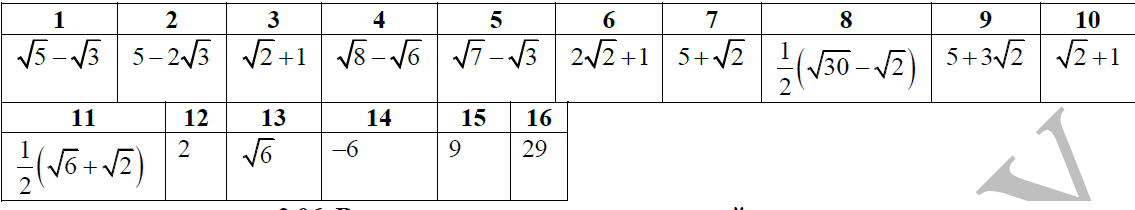 ТЕМА 1. ЧИСЛА  И ВЫЧИСЛЕНИЯТЕМА 1. ЧИСЛА  И ВЫЧИСЛЕНИЯ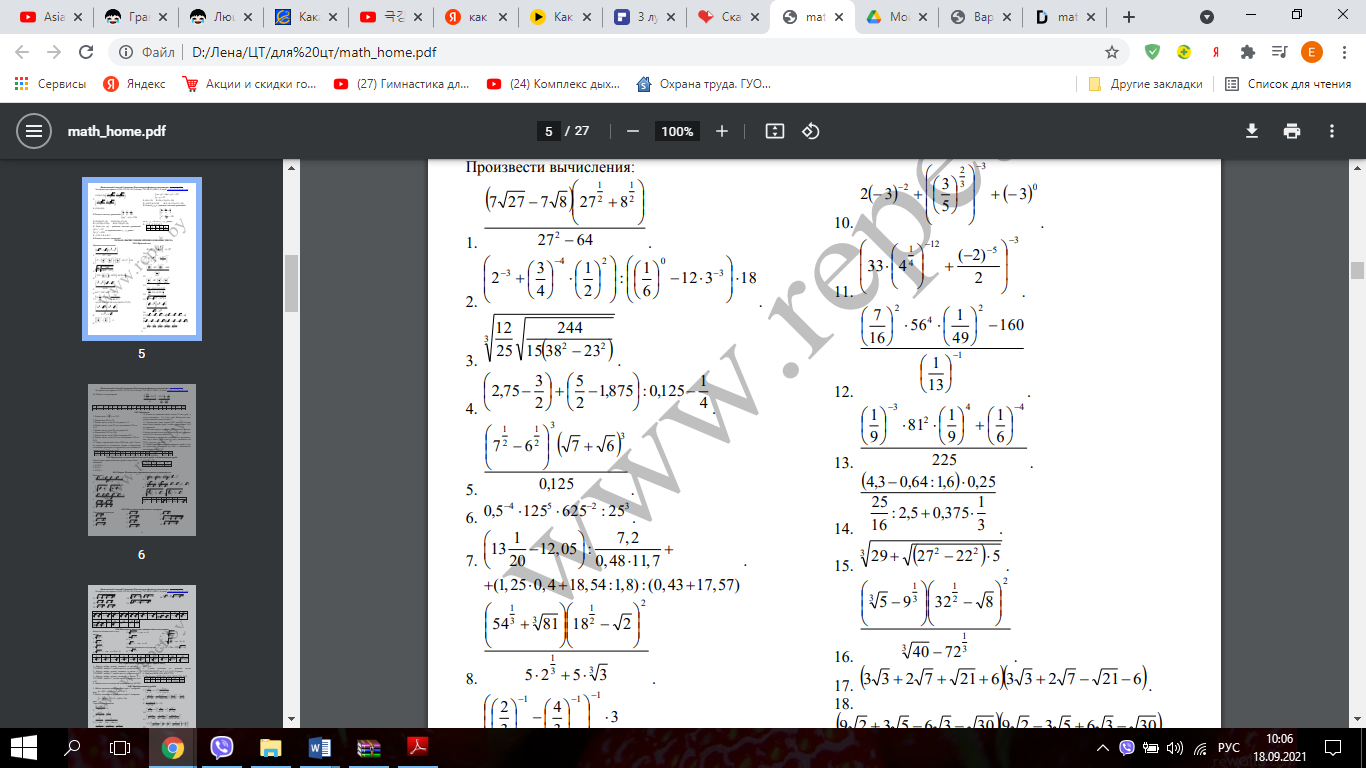 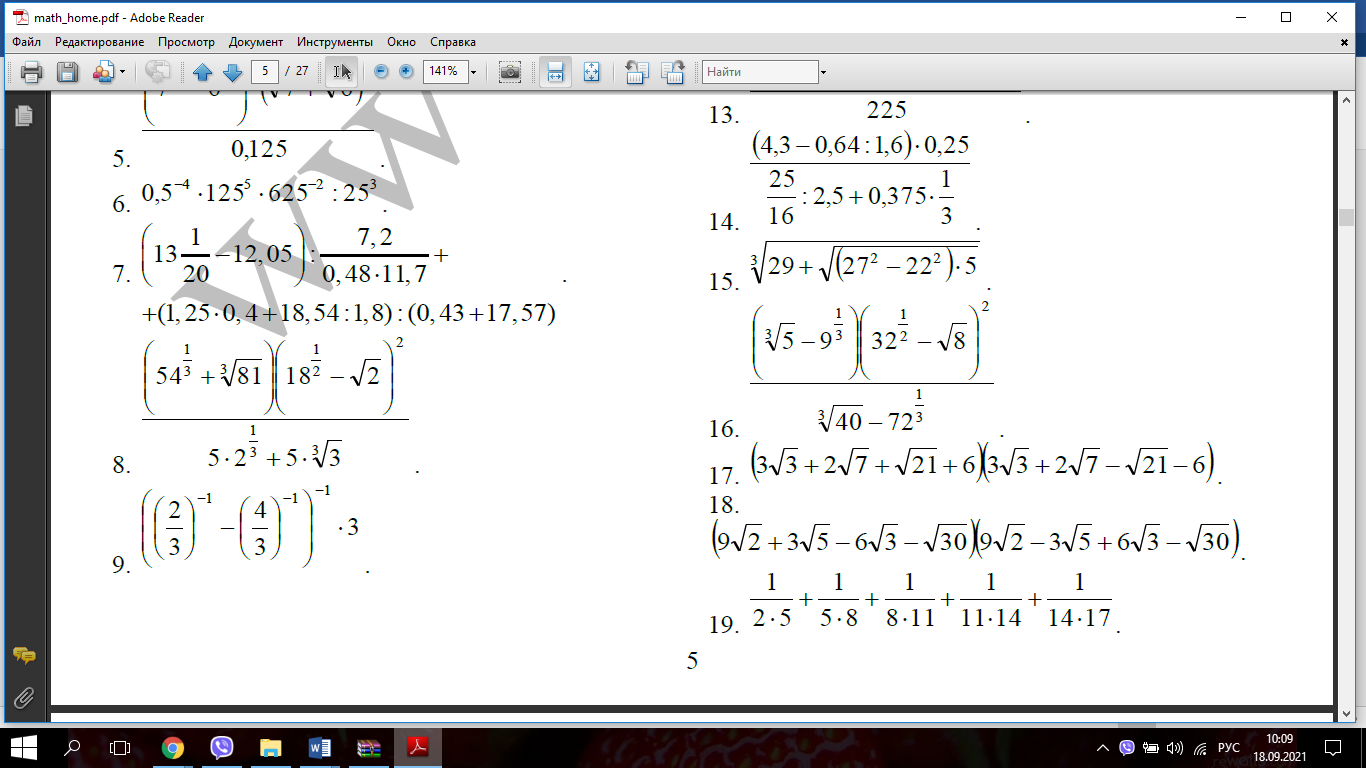 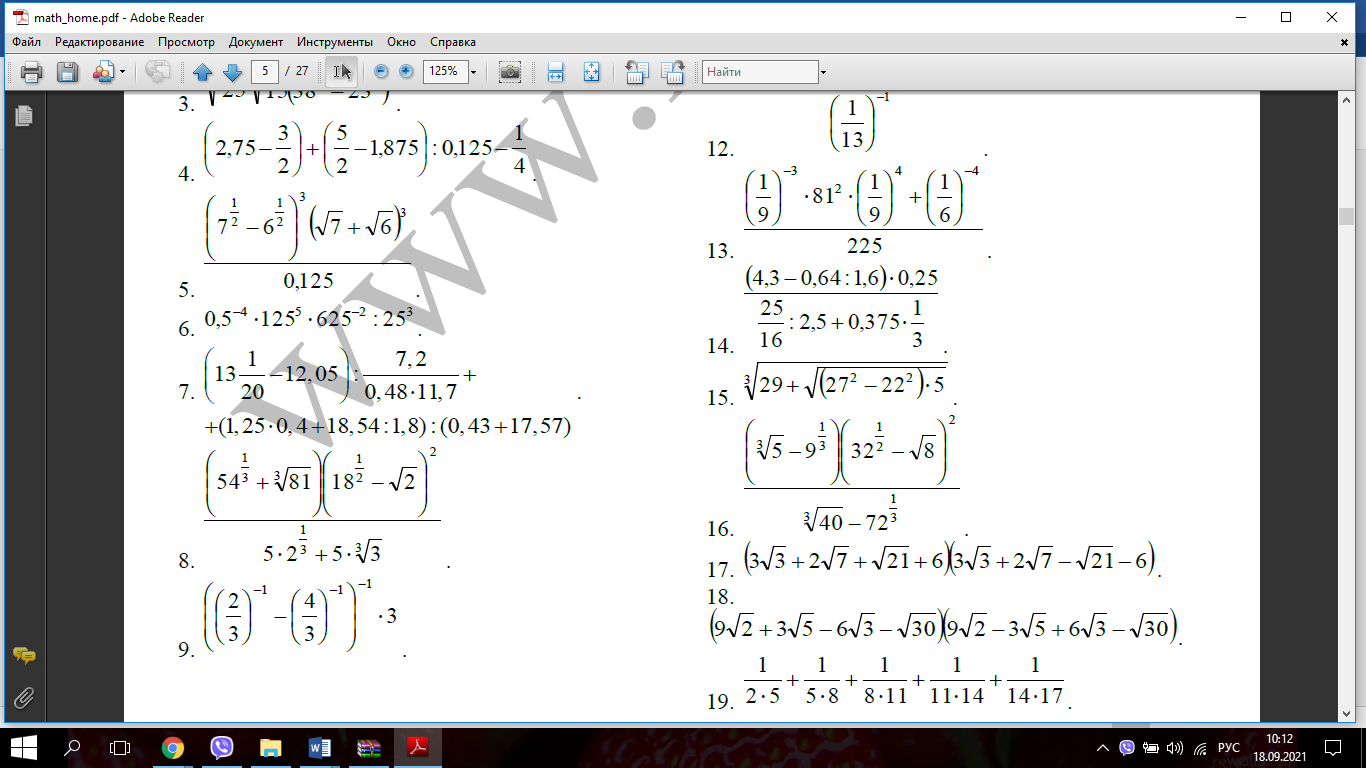 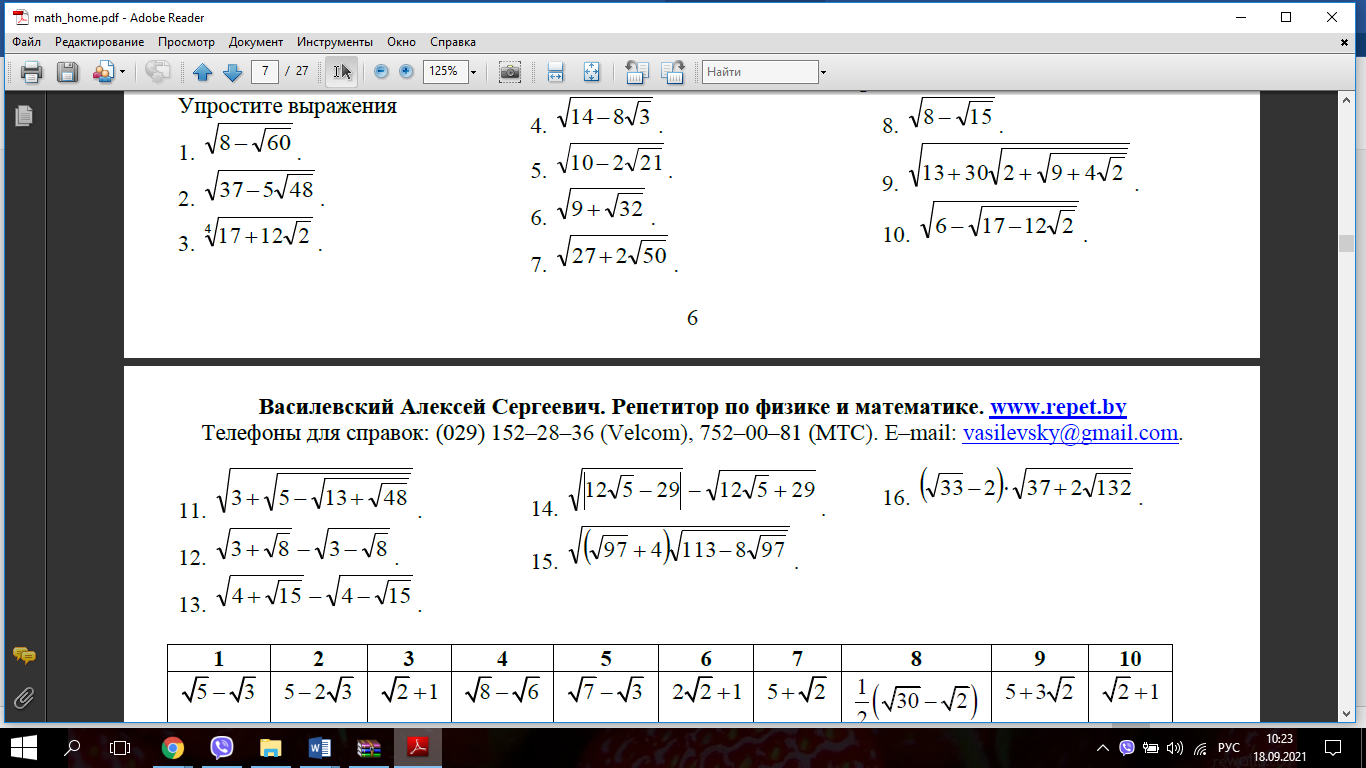 128131415161718190,229,654,891,344-2395/34